ATLETISMOCAMPEONATO DE ESPAÑA UNIVERSITARIO 2019 CASTELLON – 03- 05  de MAYO de 2019MARCAS MÍNIMAS DE PARTICIPACIÓN (realizadas en 2018 ó 2019)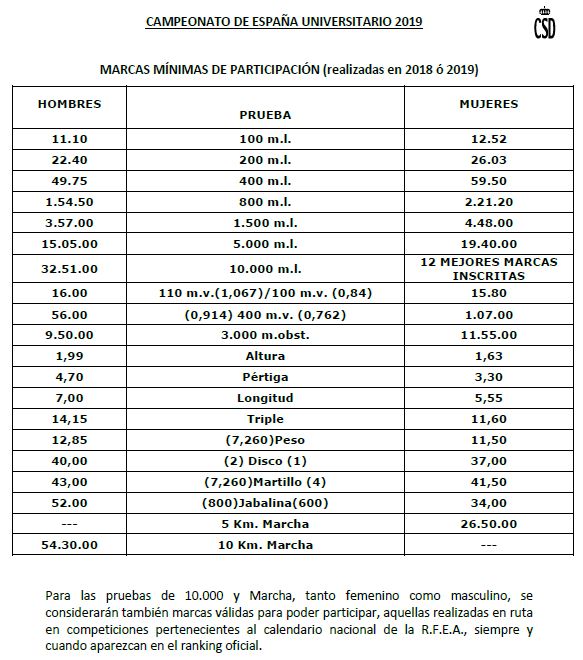 INSCRIPCIONES HASTA EL DÍA 10 DE ABRIL DE 2019 FORMULARIO DE INSCRIPCION: https://www.unileon.es/servicios/deportes/campus-de-leon/deporte-de-competicion/campeonatos-de-espana-universitariosINDICANDO PRUEBA, MARCA Y LUGAR Y FECHA DE LA MARCA+ INFORMACIÓN SERVICIO DE DEPORTES.  987 29 32 74